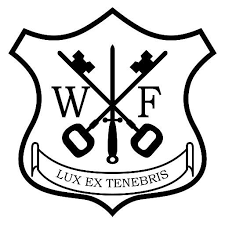 School Council MeetingMinutesDate: Tuesday 23rd November 2021Time: 12:30pmLocation: Miss Albany’s classroomPresent: Priscilla (3H), Belita (3D), Mya (3P), Amar (4B), Ifekitan (4A), Aimee (4M), Ronnie (5I), Taseen (5P), Ebun (5N), Victoria (6A), Hallie (6M), Vanessa (6N)Apologies: I confirm these are an accurate account of our meeting.Signed Print name Date: Agenda itemOutcome Next stepsOpening prayerAmar opened in prayerElection of chair of School CouncilVoting took place in today’s meeting. There were joint winners of this election which were Victoria and Ifekitan. A tie break was needed and Victoria unanimously. Victoria is our Chair of School Council and Ifekitan is our Deputy Chair of School Council.Job role and description was given to both Victoria and Ifekitan. It was decided that in the new year Victoria would lead her first meeting.Feedback on next steps regarding whole school improvement.Taseen, Ronnie and Victoria spoke to both Mr Huntingford and Cook which agreed that this could be possible. Cook explained to the children that they would have full control of this and do the ordering as well as serving. Amar and Taseen spoke to Mr Huntingford about this and told the children that it would be the councils job to provide this.The school council also spoke again about the equipment out on the playground. They were very happy with the new equipment out there especially the trampoline. The children spoke about having some more soft foam balls and The school council will meet for Cook to discuss this further and to speak about budget for this.Taseen agreed that he would write a letter to the Barking and Dagenham council to discuss his concerns. The school council will also question Jon Cruddas about this.The school council will approach Mrs Groom to ask about purchasing more equipment and will compile a wish list of items to use.Art AmbassadorsMiss Albany introduced the Arts Mark last meeting and the children were eager. The said that lessons are improving and they are being more creative. Miss Albany spoke about Art Ambassadors and the children thought this was a great idea.The school council will speak to members in the class and get views on this. Victoria will ask Mrs Finch whether Art Ambassadors would be useful to her.Jon Cruddas meetingMiss Albany told the children that Jon Cruddas will be visiting WF and would love to meet the school council. It was agreed that Victoria and Ifekitan would give Jon a tour of William FordThe school council are going to think about questions they would like to ask him about his role and how he could help schools in Barking and Dagenham.Date of next meetingMonday 6th DecemberClosing prayer Amar closed with prayer.